Active Traffic (TAS)2005 Cessna 182T Skylane with G1000N696EA Ser#18281722418 Total Time Since NewAvionics:GMA-1347 Digital Audio Panel with Marker Beacon/IntercomCI-102 Marker Beacon AntennaGTX-33 Transponder - Mode S with TISCI-105 Transponder AntennaGIA-63 NAV/COM/GPS with Glideslope #1GIA-63 NAV/COM/GPS with Glideslope #2CI-2480 VHF/GPS Antenna with Internal Notch Filter #1CI-2480 VHF/GPS Antenna with Internal Notch Filter #2CI-120 NAV AntennaGDU-1040 Primary Flight Display (PFD)GDU-1040 Multi-function Display (MFD)GEA-71 Engine/Airframe Computer  • CHT/EGT Sensors - All Cylinders  • Fuel Flow Meter  • Manifold/Tachometer/Vacuum SensorsGRS-77 AHRSGDC-74 Air Data Computer with OAT ProbeGMU-44 MagnetometerKAP-140 Dual Axis Autopilot with Altitude Preselect/GPS Roll SteeringKCM-100 Configuration ModuleKS-270C Pitch Axis Servo ActuatorKS-271C Roll Axis Servo ActuatorKS-272C Pitch Trim Servo ActuatorPilot Control Wheel - Pitch Trim Switch / Autopilot DisconnectArtex ME406 Emergency Locator TransmitterEmergency Locator Transmitter External AntennaEmergency Locator Transmitter Remote Mounted SwitchWX-500 StormscopeNY-163 Stormscope AntennaControl Wheel Push-To-Talk Switch - Pilot/CopilotMic & Phone Jacks - Pilot/Copilot/PassengersAuxiliary Stereo Input JackDeck Skin Cooling Fan #1 - Instrument PanelAvionics Cooling Fan #2 - PFDAvionics Cooling Fan #3 - MFDAft Avionics Cooling Fan #4 - Avionics EquipmentLED Lighted Switch PanelLED Light Circuit Breaker PanelBlind Turn Coordinator for KAP-140 Roll Rate DataBackup Single Pump Vacuum System - DryStandby Battery ControllerStandby Battery, 24 volt 6.2 AHBackup Attitude Gyro, Airspeed & Altimeter IndicatorGDL-69A XM Satellite Data / Radio ReceiverAmSafe Inflatable Seat Belts & Shoulder Harness STC, Inertia Reel, Pilot/Co-PilotAdditional Equipment: Active Traffic (TAS)Exterior:Matterhorn White with Arista Blue and Diamond Silver Painted StripesInterior:Leather Seat Surfaces, Mink Leather with Perforated Mink Leather Insert / Mink Vinyl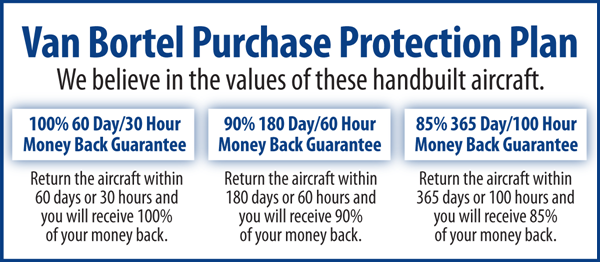 We fly the aircraft to your ramp for inspection by you and your mechanic at no cost or obligation to you.All Specifications Subject To Verification Upon InspectionTrades Welcome • No Damage History • Always Hangered • No Corrosion